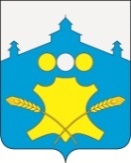 АдминистрацияБольшемурашкинского муниципального районаНижегородской областиПОСТАНОВЛЕНИЕ15.08.2013г.                                                                     № 599 О внесении изменений в муниципальную целевую программу «Противодействие  коррупции в Большемурашкинском муниципальном районе на 2013-2014 годы»	В соответствии со статьей 179 Бюджетного Кодекса Российской Федерации (в редакции Федерального закона от 07.05.2013 года № 104-ФЗ), постановлением администрации Большемурашкинского муниципального района от 09.08.2013 года № 578 «Об утверждении Положения «О порядке принятия решений о разработке, реализации и мониторинга оценки эффективности муниципальных программ в Большемурашкинском районе» и в целях приведения в соответствии с действующим законодательством РФ, администрация Большемурашкинского муниципального района                                         п о с т а н о в л я е т:	1. Внести изменения в муниципальную целевую  Программу «Противодействие  коррупции в Большемурашкинском муниципальном районе на 2013-2014 годы», утвержденную постановлением администрации Большемурашкинского муниципального района от 29.12.2012 года № 976 Об утверждении муниципальной целевой программы «Противодействие  коррупции в Большемурашкинском муниципальном районе на 2013-2014 годы»  следующего содержания:	1.1. Слова «муниципальная целевая программа» по тексту постановления и по тексту программы  читать как «муниципальная программа».	2. Контроль за выполнением настоящего постановления возложить на управляющего делами администрации Большемурашкинского муниципального района И.Д.Садкову.  Глава администрации района                                        В.В.Кокурин